                                               Администрация города Мегиона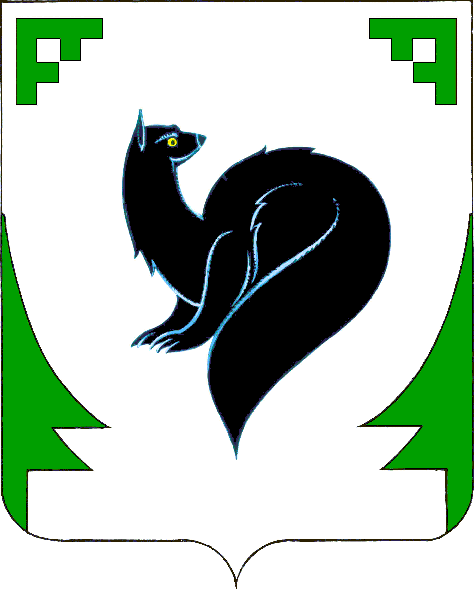                                                 ДЕПАРТАМЕНТ ФИНАНСОВ                                                                   ПРИКАЗот   27.04. 2021 года                                                                                                   № __17__Об утверждении сводного рейтингаглавных распорядителей и получателей бюджетных средств по качеству финансовогоменеджмента города Мегиона за 2020 год           В целях исполнения постановления администрации города от 16.03.2020 №506 «Об организации проведения мониторинга качества финансового менеджмента, осуществляемого главными распорядителями и получателями средств бюджета городского округа город Мегион» П Р И К А З Ы В А Ю:             1. Утвердить сводный рейтинг главных распорядителей и получателей бюджетных средств по качеству финансового менеджмента городского округа Мегион Ханты-Мансийского автономного округа – Югры за 2020 год, согласно приложению.2. Контроль за выполнением настоящего приказа оставляю за собой.Заместитель главы города,директор департамента финансов                                                                           Н.А.Мартынюк